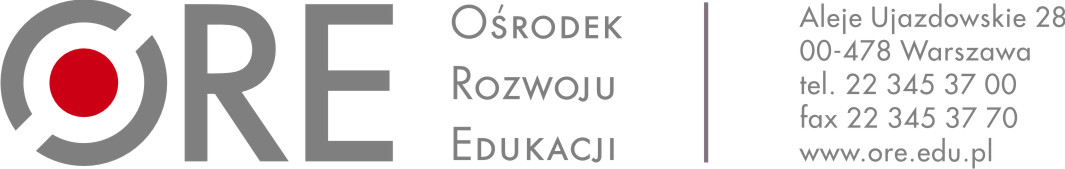 Załącznik nr 2FORMULARZ ZGŁOSZENIOWY (część III)dla pracowników placówek wspierania pracy szkoły(poradni psychologiczno-pedagogicznych, bibliotek pedagogicznych, placówek doskonalenia nauczycieliOświadczeniaOświadczam, iż zapoznałem/łam  się  z Modelem szkoły ćwiczeń, Zasadami współpracy oraz Kryteriami wyboru szkoły ćwiczeń zamieszczonymi na stronie https://www.ore.edu.pl/2017/10/materialy-do-pobrania/          Proszę wstawić znak „X’, jeśli TAK          Prowadzę działalność gospodarczą, której zakres działania pokrywa się z przedmiotem zamówienia.          Proszę wstawić znak „X’, jeśli TAK          Oświadczam, że wyrażam zgodę na przetwarzanie moich danych osobowych zgodnie z ustawą 
z 29.08.1997 r. o ochronie danych osobowych (Dz.U. z 2015 r. poz. 2135 z późn. zm.), na potrzeby realizacji projektu Ośrodka Rozwoju Edukacji „Wspieranie tworzenia szkół ćwiczeń”.                                                                            Proszę wstawić znak „X”  Oświadczam, że nie jestem powiązana/-y z beneficjentem lub osobami upoważnionymi do zaciągania zobowiązań w imieniu beneficjenta, w tym poprzez pozostawanie w związku małżeńskim, w stosunku pokrewieństwa lub powinowactwa w linii prostej, pokrewieństwa lub powinowactwa 
w linii bocznej do drugiego stopnia lub w stosunku przysposobienia, opieki lub kurateli.                                                                            Proszę wstawić znak „X”  …………………………………………Data i podpis kandydata Informacje o kandydacie Informacje o kandydacie NazwiskoImięAdres do korespondencji WojewództwoAdres e-mail/tel. kontaktowyMiejsce pracyZajmowane stanowiskoWymaganie formalne Wymaganie formalne 2.1. Wykształcenie co najmniej wyższe magisterskieOpis spełnienia wymagania: nazwa uczelni, kierunek studiów, rok  uzyskania dyplomu, uzyskany tytuł 2.1. Wykształcenie co najmniej wyższe magisterskieOpis spełnienia wymagania: nazwa uczelni, kierunek studiów, rok  uzyskania dyplomu, uzyskany tytuł 2.2. Znajomość metodologii prowadzenia badań edukacyjnych oraz doświadczenie 
w tworzeniu narzędzi badawczych i analizie zebranych danych – co najmniej 2 udokumentowane potwierdzenia prowadzonych badań w formie raportu, rekomendacji itp. w ciągu ostatnich 5 latTytuł projektu/publikacji, wydawca, rok wydania, adresaci, hiperłącze, jeśli publikacja dostępna jest online2.2. Znajomość metodologii prowadzenia badań edukacyjnych oraz doświadczenie 
w tworzeniu narzędzi badawczych i analizie zebranych danych – co najmniej 2 udokumentowane potwierdzenia prowadzonych badań w formie raportu, rekomendacji itp. w ciągu ostatnich 5 latTytuł projektu/publikacji, wydawca, rok wydania, adresaci, hiperłącze, jeśli publikacja dostępna jest online2.3. Minimum 3 lata doświadczenia w zakresie realizacji zadań placówek doskonalenia nauczycieli (poradni psychologiczno-pedagogicznych, bibliotek pedagogicznych, placówek doskonalenia nauczycieli) w ciągu ostatnich 5 latNazwa placówki, zajmowane stanowisko; realizowane zadania2.3. Minimum 3 lata doświadczenia w zakresie realizacji zadań placówek doskonalenia nauczycieli (poradni psychologiczno-pedagogicznych, bibliotek pedagogicznych, placówek doskonalenia nauczycieli) w ciągu ostatnich 5 latNazwa placówki, zajmowane stanowisko; realizowane zadaniaProsimy o podanie ceny za wykonanie opisanego zadania:Prosimy o podanie ceny za wykonanie opisanego zadania:Prosimy o podanie ceny za wykonanie opisanego zadania:Cena jednej strony opracowania wskazanego w OPZCena nettoza 1 stronę
Cena bruttoza 1 stronę
Cena jednej strony opracowania wskazanego w OPZ